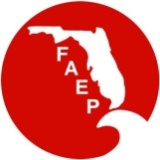 Call – In Number:  605-475-4000 Code:  607028#Call to Order – Amy Guilfoyle 12:04PM ESTRoll Call – Elva Peppers  Approve May 2015 Minutes Lauren made a motion to approve, Todd seconded. John and Courtney abstained.   Treasurer’s Report – Melissa O’ConnerThe renewal reports are helpful. No other items to report.   Secretary’s Report – Elva Peppers-  Tim T. to send Elva the copy of the TB Board Book to use as a template. No other items to report.  Vice President’s Report – John Lesman; Debbie sent request for comments on membershipIDEASWorkshops-- doing a workshop on grasses. Work to encourage companies/agencies to support membership.FAEP should make lists of larger companies & approach them with a presentation of benefits. Resume building for new members. TB is working on corporate sponsorships. TC- gives out an Appreciation package and the recognition was very meaningful. Thank you letter detailing how their sponsorship benefits the association/members.President’s Report – Amy GuilfoyleCommittee UpdatesImprove appearance of emails, use attachments. Memberclicks dictates the format.Conference	Paul sent out flyer and they are close to finalizing the registration fees. 	Need more sponsorships.	More abstracts needed. 	Incorporate a presentation from BOD about FAEP. 	Add an FAEP plus chapter table with the vendors. 	After conference opinion survey. 	Suggest a lead article for conference. This is in the works. Mentoring Administrator’s Report – Teri Hasbrouck. See the member report. 840 current members.   Old Business Tax filings- Bruce is getting all the FDACS and tax filings done. The Conflict of Interest forms need to be submitted. Saving + $646 by paying for a year of membership to Memberclicks if paid up front. Motion passed unanimously to pre-pay for the year in order to get the savings.  Motion made by Elva, seconded byAction Items (if any)  - Elva PeppersTim discussed continuing education for PEs. The renewal of $250 is due. Tim will send out email about how to request CEUs for chapters. General requirements are:Technical topic applicable to engineers. Need sign in sheet to get PE numberTim will send a certificate. He likes to have the program information prior to the event to review the topic. Bruce will draft selection criteria for Lifetime Achievement award. Adjournment 1:07PMNameAttendanceProxyAmy Guilfoyle – PresidentYesMary Gutierrez- Past PresidentNoJohn Lesman  - Vice PresidentYesMelissa O’Conner - TreasurerYesElva Peppers - SecretaryYesBruce Hasbrouck – Parliamentarian YesTeri Hasbrouck - AdministratorYesJennifer Cummings - Central ChapterNoStan Stokes - Northeast ChapterYesAmy Mixon- Northwest ChapterNoStephanie Voris - South ChapterYesLauren Edinger - Southwest ChapterYesElva Peppers -  ChapterYesTim Terwilliger -  ChapterYesPaul Fitzgerald -  ChapterYesCourtney Arena – At Large MemberYesTodd Hodgson– At Large Member-NAEP RepresentativeYesDebbie Tyson- At Large MemberNo